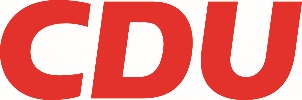 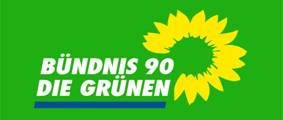 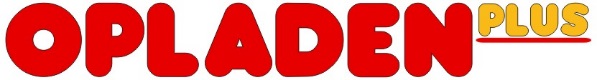 Herrn
Oberbürgermeister
Uwe Richrath
Friedrich-Ebert-Platz 151373 Leverkusen 								17. Januar 2017Sehr geehrter Herr Richrath,bitte setzen Sie den folgenden Antrag auf die Tagesordnung des Sozialausschusses am 23.01.2017:Für den Fall, dass sich keine Person findet, die den Vorsitz des Behindertenbeirats übernimmt, wird die Verwaltung gebeten, kommissarisch den Vorsitz zu übernehmen. 
Begründung erfolgt mündlich. 
Mit freundlichen Grüßen

gez. Stefan Baake
Bündnis 90/ Die Grünen                                       CDU                                           Opladen plus 